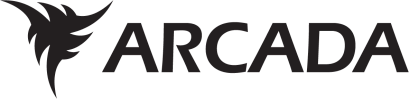 Ansökan och plan för examensarbetetStudent ANSÖKAN OM ATT PÅBÖRJA EXAMENSARBETETStudentinformationExamensarbetets (arbets)rubrik och sammanfattningDeltagareSpråkGodkännande med underskriftDokument till kännedomPLAN FÖR EXAMENSARBETEInnehåll1	Introduktion	51.1	Bakgrund	51.2	Syfte	51.3	Överensstämmelse med utbildningens vision	52	Arbetets struktur	53	Tidtabell	64	Resurser	64.1	Deltagare	64.2	Plats	64.3	Utrustning	64.4	Inköp av material och tjänster	75	Spåk	76	Riskhantering	77	Källor	7IntroduKtionBakgrundHär presenterar du ditt ämne. Beskriv huvudpunkterna och motivera undersökningen. En fullständig litteraturförteckning behövs inte i det här skedet.  Redogör för din personliga drivkraft; vad vill du lära dej av arbetet, vilka personliga mål vill du uppnå, vilken erfarenhet önskar du dej etc. Läs noga igenom instruktionerna för examensarbetets process på Start så att du förstår syftet av ett examensarbete. Läs också på Start kriterierna för utvärderingen av examensarbete och gå igenom dessa med din handledare och / eller granskare. Beskriv med vilka metoder du vill uppnå syftet / syftena.Lista upp examensarbetets syfte(n) och beskriv med vilka metoder du vill uppnå det / dessa.Överensstämmelse med utbildningens visionBeskriv hur ditt ämne stämmer överens med utbildningens vision och budskap, t.ex. hållbar samhällsutveckling. 2 Arbetets strukturDela upp arbetet i mindre helheter, ss. litteraturöversikt, prototypdesign, slutförande av examensarbetet.  Du kan använda metoder som projektnätverk, systemanatomi eller WBS, work breakdown structure. Beskriv syftet och hur du kommer att genomföra varje del. Illustrera hur de olika avsnitten i projektet förhåller sig till varandra. TIDTABELLGör upp ett flödesschema för de olika faserna i ditt arbete, t.ex. ett Gantt schema. Du kan använda dig av olika software för projekthantering. Var realistiskt då du gör upp ett tidsschema och anpassa de olika faserna i ditt arbetet efter detta. RESURSER4.1 Deltagare Gör en förteckning över alla som har en roll i dit examensarbete; handledare, granskare, externa partners, övriga ansvarspersoner och personal. Uppskatta hur mycket tid varje person kommer att sätta på ditt arbete. Ifall du skriver ditt examensarbete tillsammans med någon annan, beskriv hur ni delar upp arbetet sinsemellan. 4.2. PlatsGör en förteckning över platser där du kommer att utföra ditt arbete, och beskriv kort vilken typ av arbete det är fråga om. Konsultera ansvarspersonen för ifrågavarande plats. UtrustningBeskriv den utrustning du kommer att använda och motivera ditt val. Har du tillträde till utrustningen, och kan du använda den eller behöver du hjälp eller övervakning? Tänk över dessa frågeställningar, de påverkar också ditt tidsschema. Inköp av material och tjänsterGör en förteckning över de material och tjänster som ditt examensarbete kräver. Ta också upp kostnader för anskaffningar, och kom överens om budgeten med din handledare eller externa handledare. Budgeten godkänns av Prefekten eller extern budgetansvarig.SPRÅKETIfall du skriver ditt examensarbete på annat språk än utbildningens språk, måste du motivera detta. Du ska också i så fall skriva ett längre abstract på utbildningsspråket. RiskHANTERINGBeskriv vilka risker varje fas i ditt arbete omfattar, såväl personliga risker som risker i själva projekthanteringen (t.ex. dröjsmål). Uppskatta sannolikheten för varje enskild riskfaktor, hur den påverkar arbetet, och hur du kan motverka/minimera den.  Detta kan du göra i tabellform. KÄLLORDu ska ange alla källor du använt, referenserna listas upp i en källförteckning. Du kan använda referenshanteringsprogrammet Refworks, eller Referenser i Word.NamnStudent-IDUtbildningsprogramÅrsursAntal avlagda studiepoängAntal studiepoäng för praktikDatumStartdatum och planerat  slutdatumArbetsrubrikSammanfattning, s.k. abstractSkriv en kort sammanfattning av ditt examensarbete, och ge en klar beskrivning på vad du tänker göra. Gör en summering av indelningen nedan, särskilt syfte och mål. T också med planerad tidtabell och skriv vilka resultat du förväntar dig. Sammanfattning, s.k. abstractSkriv en kort sammanfattning av ditt examensarbete, och ge en klar beskrivning på vad du tänker göra. Gör en summering av indelningen nedan, särskilt syfte och mål. T också med planerad tidtabell och skriv vilka resultat du förväntar dig. HandledareGranskareÖvrig personal i ArcadaHandläggare (extern)Övrig extern personalUtbildningsprogrammets språkExamensarbetets språkHandledarens underskriftGranskarens underskriftPrefektens underskrift (ifall examensarbetet skrivs på annat språk än utbildningsspråket eller/och inköpskostnader i plan för institutionen)Ansvarspersoner av utrymme för arbete i Arcada (laboratorier etc.)Harri Anukka / Stewart Makkonen-Craig / XXUtbildningsansvarig lärare